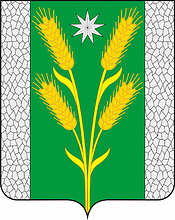 СОВЕТ БЕЗВОДНОГО СЕЛЬСКОГО ПОСЕЛЕНИЯКУРГАНИНСКОГО РАЙОНАРЕШЕНИЕот 22 ноября 2019 года                                                                                         № 12поселок СтепнойО внесении изменений в решение Совета Безводного сельскогопоселения Курганинского района от 21 октября 2016 года № 103«О налоге на имущество физических лиц» В соответствии с Федеральным законом от 6 октября 2003 года № 131-ФЗ «Об общих принципах организации местного самоуправления в Российской Федерации», главой 32 Налогового кодекса Российской Федерации, Федеральным законом от 15 апреля 2019 года № 63-ФЗ «О внесении изменений в часть вторую Налогового кодекса Российской Федерации и статью 9 Федерального закона «О внесении изменений в части первую и вторую Налогового кодекса Российской Федерации и отдельные законодательные акты Российской Федерации о налогах и сборах», Федеральным законом от 29 сентября 2019 года № 325-ФЗ «О внесении изменений в части первую и вторую Налогового кодекса Российской Федерации», Федеральным законом от 29 сентября 2019 года № 321-ФЗ «О внесении изменений в часть вторую Налогового кодекса Российской Федерации», руководствуясь Уставом Безводного сельского поселения Курганинского района, Совет Безводного сельского поселения Курганинского района решил: 1. Внести изменения в решение Совета Безводного сельского поселения Курганинского района от 21 октября 2016 года № 103 «О налоге на имущество физических лиц» (далее – Решение):1.1. Пункт 2 Решения изложить в новой редакции:«Налоговая база определяется в отношении каждого объекта налогообложения как его кадастровая стоимость, внесенная в Единый государственный реестр недвижимости и подлежащая применению с 1 января года, являющегося налоговым периодом, с учетом особенностей, предусмотренных статьей 403 Налогового кодекса Российской Федерации.»1.2. В таблице пункта 3.2 Решения, в абзаце 4 строки 1 графы 3 «Объекты налогообложения» слова «, предоставленных» и «, дачного» исключить.1.3. Абзац первый пункта 4.1 Решения изложить в новой редакции:«4.1. Налоговые льготы предоставляются в порядке и случаях, установленных статьей 407 Налогового кодекса Российской Федерации (далее – НК РФ).».1.4. Подпункт 1) пункта 4.1 Решения изложить в новой редакции:«1) Налогоплательщики-физические лица, имеющие право на налоговые льготы, установленные законодательством о налогах и сборах, представляют в налоговый орган по своему выбору заявление о предоставлении налоговой льготы, а также вправе представить документы, подтверждающие право налогоплательщика на налоговую льготу.Уведомление о выбранных объектах налогообложения, в отношении которых предоставляется налоговая льгота, представляется налогоплательщиками - физическими лицами в налоговый орган по своему выбору в срок, установленный п. 7 ст. 407 НК РФ. Уведомление о выбранных объектах налогообложения может быть представлено в налоговый орган через многофункциональный центр предоставления государственных или муниципальных услуг.».2. Опубликовать настоящее Решение в периодическом печатном средстве массовой информации органов местного самоуправления Безводного сельского поселения Курганинского района «Вестник органов местного самоуправления Безводного сельского поселения Курганинского района» и разместить на официальном сайте администрации Безводного сельского поселения Курганинского района в информационно-телекоммуникационной сети «Интернет». Копию настоящего Решения направить в Межрайонную инспекцию Федеральной налоговой службы России № 18 по Краснодарскому краю для руководства в работе.3. Подпункты 1.1, абзац 3 подпункта 1.4 пункта 1 настоящего решения вступает в силу со дня его официального опубликования и распространяется на правоотношения, возникшие с 15 апреля 2019 года.4. Подпункт 1.2, абзац 4 подпункта 1.4 пункта 1 настоящего решения вступает в силу по истечении месяца со дня его официального опубликования и распространяется на правоотношения, возникшие с 29 октября 2019 года.5. Подпункт 1.3, абзац 2 подпункта 1.4 пункта 1, настоящего решения вступает в силу по истечении одного месяца со дня его официального опубликования.6. Пункт 2 настоящего решения вступает в силу со дня его официального опубликования.Глава Безводного сельского поселенияКурганинского района                                                                  Н.Н. Барышникова